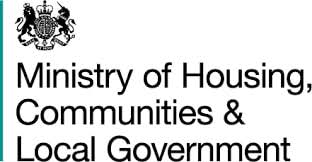 كوفيد-19: إرشادات للاستخدام الآمن لأماكن العبادة أثناء جائحة فيروس كورونا (كوفيد 19). یرجی الملاحظةإن هذا التوجيه ذو طبيعة عامة ويجب التعامل معه كدليل. في حالة وجود أي تعارض بين أي تشريعات سارية (بما في ذلك تشريعات الصحة والسلامة) وبین هذا الدليل ، يسود التشريع المعمول به.هذا الدليل هو دليل وطني ينطبق على جميع أنحاء إنجلترا. يرجى النظر في ما إذا كانت القيود المحلية مطبقة عند قراءة وتنفيذ هذا الدليل ، راجع "هنا" للحصول على معلومات محلية. ينطبق هذا الدليل فقط في إنجلترا. للحصول على إرشادات في "اسكتلندا"، أو "ويلز" أو "أيرلندا الشمالية"، يرجى الرجوع إلى إرشادات الحكومات الوطنية ذات الصلة. مقدمةتشهد المملكة المتحدة حاليًا حالة طوارئ صحية عامة نتيجة لوباء فيروس كورونا (كوفيد-19). وترد خصائص انتقال كوفيد-19 من قبل وزارة الصحة العامة انجلترا. يعتقد أن انتقال كوفيد-19 يحدث بشكل رئيسي من خلال قطرات الجهاز التنفسي الناتجة عن السعال والعطس ، ومن خلال الاتصال بالأسطح الملوثة. من المفترض أن تكون أنماط الانتقال السائدة هي القطرات والاتصال. تمت صياغة هذا الدليل لأماكن العبادة على أساس الأدلة العلمية المتاحة وسيتم تحديثها عند الضرورة عندما تتوفر المزيد من البيانات حول هذا الفيروس الجديد.تلعب أماكن العبادة دورًا مهمًا في توفير القيادة الروحية للعديد من الأفراد ، وفي تقريب المجتمعات والأجيال معًا. ومع ذلك ، فإن طبيعتها المجتمعية من الممكن أن تجعلها أيضًا أماكن معرضة بشكل خاص لانتشار فيروس كورونا (كوفيد-19).من خلال فرقة العمل التابعة لأماكن العبادة ، تواصل الحكومة العمل مع الزعماء الدينيين والممثلين لإنتاج هذا التوجيه لتمكين إعادة فتح أماكن العبادة بشكل آمن لمجموعة واسعة من الأنشطة ابتداءًا من 4 يوليو 2020. ينطبق هذا الدليل في إنجلترا جنبًا إلى جنب مع التغييرات المرتبطة ذات الصلة فيقوانين الحماية الصحية (فيروس كورونا ، القيود) (إنجلترا) لعام 2020. هذا الدليل لا يزال قيد المراجعة ويمكن تحديثه بما يتماشى مع الوضع المتغير. يُسمح بتجمعات أكثر من 30 شخصًا ولكن في أماكن عامة معينة فقط كما هو منصوص عليه في القانون. سيشمل ذلك أماكن العبادة والمباني المحيطة بها. ومع ذلك ، هناك أنشطة يُنصح فيها بتقييد الأرقام على 30 شخص في مكان العبادة لأسباب تتعلق بالصحة العامة. يوضح هذا الدليل تلك الأنشطة بالإضافة إلى كيفية التأكد من أن مكان العبادة الخاص بك آمن من كوفيد-19.أثناء الانخراط في نشاط في مكان العبادة أو الأراضي المحيطة ، يجب على جميع الأطراف الالتزام بالمبادئ التوجيهية للتباعد الاجتماعي. 2 متر أو 1 متر مع الإجراءات المتخذة للحد من مخاطر انتقال العدوى (حيث 2 متر غير قابلة للتنفيذ) بين الأسر مقبولة. على سبيل المثال ، استخدام أغطية الوجه.  بالنسبة لأعمال العبادة التي تتم بعيدًا عن مكان العبادة والأراضي المحيطة بها ، على النحو المحدد أدناه ، يرجى اتباع الإرشادات ذات الصلة بشأن عدد الأشخاص المسموح لهم بالتجمع في تلك الأماكن.يوضح الجدول التالي أين يُنصح بالحد من عدد الأشخاص داخل مكان العبادة نظرًا لاحتمال زيادة انتشار كوفيد-19.الجدول 1: ينطبق هذا التوجيه على أماكن العبادة عند استخدامها لغرض ديني أو للتحضير لغرض ديني.عندما يتم استخدام مكان للعبادة من قبل مجموعات المستخدمين الأخرى ، فقط تلك الأنشطة المسموح بها بموجب القانون هي التي يمكن القيام بها. يتم إدراج الأنشطة التجارية التي لا يمكنها العمل حتى الآن هنا (مثل اللياقة البدنية في الأماكن المغلقة واللعب اللينة الداخلية والعروض الداخلية أمام الجمهور المباشر وما إلى ذلك)للاستخدامات المسموح بها لمكان العبادة غير المدرجة في هذا الدليل ، يجب عليك الرجوع إلى الدليل المعني ذو الصلة أدناه:السياحة،المتاجر والمطاعم و صناعات الضيافة الأخرى اجتماعات أو تجمعات صغيرة ، كما هو مسموح به الآن في الترتيبات المجتمعية متعددة الأغراض. 2. الغرض من هذا الدليلتم تصميم هذا الدليل لمساعدة أماكن العبادة في إنجلترا على الاستعداد لفتح مجموعة واسعة من أنشطة العبادة ، وفقًا للتشريعات ذات الصلة. يحدد الدليل كيف يمكن القيام بذلك بطريقة آمنة من كوفيد 19 وبما يتماشى مع المبادئ التوجيهية للتباعد الاجتماعي ، من أجل تقليل مخاطر التعرض للعدوى.الجدول 2المبادئ الأساسية لفتح أماكن العبادة بأمانيُنصح بشدة كل مكان من أماكن العبادة بتطبيق هذا التوجيه مع الإشارة إلى ظروفه الخاصة ، بما في ذلك حجمه ونوع أنشطته ، وكيفية تنظيمه وتشغيله وإدارته وتنظيمه.سيكون لمديري أماكن العبادة حرية التصرف عند اعتبارهم أنه آمنًا للفتح، وعليهم أن يقرروا الأستمرار في الإغلاق إذا كانوا غير قادرين على الالتزام بأمان بالإرشادات الموضحة أدناه. العديد من أماكن العبادة هي أيضًا أماكن عمل ، وبالتالي يجب أن یکونوا على دراية بمسؤولياتهم كأصحاب عمل بموجب قانون الصحة والسلامة. كما ان على أماكن العبادة واجب رعاية المتطوعين لضمان عدم تعرضهم للمخاطر التي تهدد صحتهم وسلامتهم بقدر الإمكان.يجب النظر في كيفية توفير الوصول العادل والمتساوي بأمان لجميع المستخدمين حتى يتمكنوا من ممارسة الطقوس الدينية داخل مكان العبادة ، بما يتماشى مع الأرشادات الحكومية والنظر في المتطلبات بموجب قانون المساواة لعام 2010 حيث تنطبق هذه.للمساعدة في تحديد الإجراءات التي يجب اتخاذها ، ننصح بإكمال تقييم مخاطر كوفيد 19 في كل مكان من أماكن العبادة. يمكن القيام بذلك بالإضافة إلى أي تقييم للمخاطر قائم بالفعل أو كتقييم منفصل. عندما يتم إعادة استخدام مبنى أو مساحة كمكان للعبادةعلى سبيل المثال أنت تستخدم مبنى أو مساحة لم تستخدمها سابقًا لهذا الغرضن،  يجب إجراء تقييم جديد لمخاطر الحريق. يوفر هذا الرابط إرشادات عامةبشأن استكمال تقييم المخاطر. يجب أن يتم تقييم المخاطر هذا بالتشاور مع النقابات أو العمال (بما في ذلك المتطوعين والمقاولين) إذا كان ذلك مناسبًا. قد يكون من المفيد أيضًا مناقشة تقييم المخاطر للمصلين أو أصحاب المصلحة الآخرين (مثل المستأجرين المجاورين أو الملاك) للمساعدة في التفاهم بين الأديان والمجتمعات المحلية وتحسين إعادة التصميم والتنفيذ. الفشل في إكمال تقييم المخاطر الخاص بكوفيد-19 يمكن أن يشكل خرقًا لـ تشريع الصحة والسلامة، كما قد يكون هناك تقييم للمخاطر مع عدم كفاية التدابير المحددة. يتم تشجيع أماكن العبادة على جعل تقييمات المخاطر متاحة عبر الإنترنت حيثما أمكن. يُنصح مديرو الأماكن بشدة باتخاذ إجراءات لتقليل احتمالية انتشار كوفيد-19 بين المصلين ، وأولئك الذين يعملون أو يتطوعون داخل المبنى والأراضي المحيطة. قد ترغب في إشراك المصلين في التصميم المشترك لاتفاقية سلوك المجتمع غير الرسمية.يجب على مديري الأماكن اتخاذ جميع الخطوات الممكنة لتأمين سلامة الجمهور ، والتأكد من الالتزام بحدود التجميع حيث يتم الالتزام بها محليًا ، وحيث ان الحد الموصى به في هذا الدليل هو 30 شخصًا يجب اتباعه أيضًا.  يجب أن تنظر الأماكن الفردية في تأثير إعادة فتح العديد من الأماكن في منطقة صغيرة. وهذا يعني العمل مع السلطات المحلية والشركات المجاورة وشركات السفر لتقييم هذا الخطر وتطبيق إجراءات إضافيةتم اتخاذها لتقليل مخاطر انتقال العدوى. وهذا يمكن أن يشمل ما يلي:مزيد من خفض القدرة - حتى إذا كان من الممكن أن يجلس عدد من الأشخاص داخل مكان بأمان ، فقد لا يكون آمنًا بالنسبة لهم جميعًا للسفر من وإلى المكان ، أو الدخول والخروج من المكان.أوقات دخول مذهلة مع أماكن محلية أخرى واتخاذ خطوات لتجنب تراكم الطوابير في المناطق المحيطة.ترتيب مسارات السفر باتجاه واحد بين محاور النقل والأماكن.تقديم المشورة للزوار لتجنب أشكال معينة من النقل أو الطرق وتجنب المناطق المزدحمة عند العبور إلى المكات. 4. تكييف الممارسات للحد من انتشار العدوىيجب على الزعماء الدينيين أن يفكروا ويتبنوا الدليل أعلاه وأن يسعوا إلى تضمين التغييرات التي يمكن إجراؤها على الطقوس الدينية التي عادة ما تنطوي على اتصال وثيق بين الأفراد.يجب أن تتكيف أماكن العبادة والجماعات الدينية مع الخدمات الدينية ، خاصة إذا كانت الاحتفالات ستقام على مدى عدد من الساعات أو الأيام ، لضمان سلامة الحاضرين وتقليل انتشار العدوى.من المتصور حدوث المراسم والخدمات في أقصر وقت ممكن. بمجرد الانتهاء ، يجب تشجيع المشاركين على التحرك بسرعة لتقليل مخاطر الاتصال وانتشار العدوى. إذا كان ذلك مناسبًا ،يجب عليك إعادة تكوين المساحات لتمكين المصلين من الجلوس بدلاً من الوقوف مما يقلل من خطر الاتصال.يجب أن يحد المصلون من تفاعلهم مع أي شخص لا يحضرون مكان العبادة الخاص بك ، أي إذا كانوا يحضرون خدمة مجتمعية مشتركة مع أسرة أخرى ، فيجب عليهم ، حيثما أمكن ، محاولة عدم الدخول في محادثة مع أي شخص خارج هذه المجموعة.من المستحسن ، حيثما أمكن ، أن تستمر أماكن العبادة في تدفق العبادة أو الأحداث الأخرى لتجنب التجمعات الكبيرة ومواصلة الوصول إلى هؤلاء الأفراد الذين يعزلون أنفسهم أو المعرضين بشكل خاص لـكوفيد-19. المزيد من التوجيهات المحددة هي كما يلي.استخدام العناصر المشتركةيجب منع الأفراد من لمس أو تقبيل الأشياء التعبدية وغيرها من الأشياء التي يتم التعامل معها بشكل جماعي. يجب وضع حواجز و / أو لافتات واضحة عند الضرورة لتجنب حدوث ذلك.يجب على الأفراد أيضًا تجنب لمس الممتلكات التي يمتلكها الآخرون مثل الأحذية ، التي ، في حالة إزالتها ، يجب أن يضعها ويجمعها مالكها أثناء الالتزام بمبادئ التباعد الاجتماعي.الكتب والموارد المجتمعية التي يمكن إعادة استخدامها ، مثل يجب إزالة سجادات الصلاة أو أوراق الخدمة أو المواد التعبدية من الاستخدام. يجب توفير بدائل الاستخدام الفردي طالما أن المصلي يزيلها ويتخلص منها. الأشياء التي يملكها الفرد للمساعدة في العبادة مثل إمكانية إحضار سجادة صلاة أو نص ديني ولكن يجب إزالتها مرة أخرى.في الظروف التي لا يستطيع فيها المصلين إحضار كتبهم الخاصة ، يجب أن تحتفظ أماكن العبادة بمجموعة مختارة من الكتب النظيفة ليستخدمها الأفراد. يجب عزل الكتب النظيفة لمدة 48 ساعة منذ استخدامها السابق ويجب عزلها لمدة 48 ساعة مرة أخرى بعد الاستخدام. يجب أيضًا أن تخضع العناصر التي لا يمكن تنظيفها بسهولة للحجر الصحي لمدة 48 ساعة بعد الاستخدام.يرجى أيضًا الرجوع إلى إرشادات التنظيف المحددة أدناه.الطعام والشراب عندما يكون الطعام أو الشراب ("المواد الاستهلاكية") ضروريًا للعبادة ، يمكن استخدامها ، ولكن يجب تجنب مشاركة الطعام ، وكذلك استخدام الأوعية العامة. إذا كان من الضروري التعامل مع المواد الاستهلاكية كجزء من ممارسة الدين ، يجب على أولئك الذين يقدمون المواد الغذائية ويتلقونها غسل أيديهم جيدًا قبل الاستهلاك وبعده ، أو ارتداء القفازات.  يجب على الشخص الذي يوزع المواد الاستهلاكية إطلاقها في اليد فقط ، بطريقة لتجنب أي اتصال بينهم وبين من يتلقونها ، أو ارتداء القفازات.  في حالة حدوث اتصال عرضي ، يجب على الشخصين تنظيف أيديهما على الفور. يجب أيضًا مراعاة الإجراءات الأخرى المتخذة للحد من خطر انتقال العدوى  على سبيل المثال ، يجب أن يتم تغليف المواد الغذائية مسبقًا ، ويجب وضع نظام لمنع الأفراد من الاتصال مع المواد الاستهلاكية وأي أطباق و / أو أدوات تناول الطعام الأخرى غير تلك الخاصة بهم (على سبيل المثال استخدام الأوعية المشتركة).لا يجب أن يحدث الكلام والغناء والترديد عبر المواد الاستهلاكية غير المغطاة (بخلاف المواد الاستهلاكية التي يستخدمها المحتفل وحده). بدلاً من ذلك ، يجب تغطية المواد المستهلكة بشكل آمن ، وقبل فتح الوعاء ، يجب تنظيفه ، وغسل اليدين أو ارتداء القفازات.  يُسمح بفتح مساحات الضيافة داخل مكان العبادة ، مثل المقاهي ، ولكن يجب أن تقتصر على خدمة المائدة ، ويجب مراعاة التباعد الاجتماعي ، ومع الحد الأدنى من الموظفين والاتصال بالعملاء بما يتماشى مع إرشادات الضيافة الموجودة هنا. الغناء والترنيم واستخدام الآلات الموسيقية يجب على الأشخاص تجنب الغناء والصراخ ورفع الأصوات و / أو تشغيل الموسيقى في مستوى صوت يجعل المحادثة العادية صعبة أو قد تشجع على الصراخ. وذلك بسبب احتمالية زيادة خطر انتقاله من الهباء الجوي والقطرات. لذلك ، يجب ألا تكون الاستجابات المنطوقة أثناء العبادة بصوت مرتفع.يجب تجنب أنشطة مثل الغناء والترنيم والصراخ و / أو العزف على الآلات التي يتم نفخها في العبادة أو الولاءات و أو في البروفات. وذلك لأن هناك خطر إضافي محتمل لانتقال المرض في البيئات التي يغني فيها الأفراد أو يهتفون كمجموعة ، وهذا حتى "إذا كان التباعد الاجتماعي"  عندما يكون ضروريًا لعمل عبادة ، يجب السماح لشخص واحد فقط بالغناء أو الترديد ، وينبغي النظر في استخدام شاشات زجاجية زجاجية لحماية المصلين منهم ، لأن ذلك سيحول دون انتقال العدوى ويمكن تنظيف الشاشة بسهولة.حيث تلعب الموسيقى دورًا كبيرًا في العبادة ، وتتوافر التسجيلات ، نقترح عليك التفكير في استخدامها كبديل للغناء الحي.ننصح فقط بالعزف على الآلات الموسيقية التي لم يتم نفخها. يمكن تشغيل الأعضاء لممارسات الإيمان ، وكذلك الصيانة العامة ، ولكن يجب تنظيفها جيدًا قبل وبعد الاستخدام. تشارك الحكومة والأوساط الطبية والعلمية بشكل عاجل في البحث حول مخاطر انتقال العدوى وكيف يمكن إدارة هذه الأنشطة بشكل أفضل بأمان ، وسيتبع المزيد من الإرشادات عند توفرها. حفلات الزفاف و مناسبات الحياة الأخرىيُنصح بشدة أن تتم المظاهر الأساسية فقط للاحتفالات في هذا الوقت. يجب عدم استهلاك أي طعام أو شراب كجزء من الحدث ما لم يكن مطلوبًا لأغراض اتمام مراسم الزواج. كما ورد في الجدول 1 ، يجب ألا يزيد عدد حفلات الزفاف عن 30 شخصًا. يجب ألا يكون هناك أكثر من 30 شخصًا في احتفالات مناسبات الحياة الأخرى ، ما لم يكن الحدث جزءًا من خدمة عبادة جماعية روتينية. يجب على المصلين الحفاظ على التباعد الاجتماعي.لا يجب إقامة حفلات الزفاف أو الحفلات الكبيرة بعد المناسبات الحياتية. راجع إرشادات المطاعم و صناعات الضيافة الأخرى لمزيد من المعلومات. استخدام المياهلا يجب القيام بأي طقوس غسل / وضوء مطلوبة مسبقًا في مكان العبادة ويجب اجراءها قبل الوصول.  في الظروف النادرة حيث يكون ذلك ضروريًا ، يجب استخدام مرافق الغسيل في مكان العبادة بما يتماشى مع المبادئ التوجيهية للمسافة الاجتماعية وتدابير النظافة المطبقة. يجب على الناس عدم غسل أجزاء الجسم من الآخرين.عندما تتطلب الطقوس أو الاحتفالات تطبيق الماء على الجسم ، يمكن رش كميات صغيرة على الجسم ، ولكن يجب تجنب الغمر الكامل. يجب أن يتحرك الآخرون الموجودون خارج نطاق أي رش محتمل. عندما يكون الرضيع مشتركًا ، يجب على الوالد / الوصي أو فرد آخر من الأسرة العادية للرضيع حمل الرضيع. يجب على جميع الأفراد المعنيين غسل أيديهم جيدًا قبل وبعد وضمان النظافة الصحية الجيدة. التبرعات النقدية حيثما كان ذلك ممكناً ، يجب على الزعماء الدينيين أن يثبطوا العطاء النقدي وأن يستمروا في استخدام التبرع والموارد عبر الإنترنت.  عندما لا يكون هذا خيارًا ، يجب جمع الأموال في وعاء يتم وضعه في مكان واحد ويتعامل معه فرد واحد ، بدلاً من تمريره. يجب الحفاظ على التنظيف والنظافة المنتظمين ، وارتداء القفازات للتعامل مع العروض النقدية حيث يستمر العطاء.حضور الأطفال والصغار لأماكن العبادةيجب أن يشرف علی الأطفال من قبل الآباء أو الأوصياء على الأطفال الصغار. يجب غسل اليدين جيدًا لمدة 20 ثانية بالماء الجاري والصابون وتجفيفهما جيدًا أو استخدام فرك اليدين أو مطهرات اليدين لضمان تغطية جميع أجزاء اليدين. يمكن لأماكن العبادة أن تساعد في تذكير الأطفال والصغار وأولياء أمورهم وأوصياءهم بالإجراءات المهمة التي يمكنهم اتخاذها أثناء تفشي الفيروس کورونا كوفيد-19 للمساعدة في منع انتشار الفيروس. يمكن العثور على ملصقات عن نظافة اليدين العامة على الموقع eBug website.تم نشر الدليل المحدد للإعدادات خارج المدرسة ويجب اتباعه عند تقديم الرسوم الدراسية أو التدريب أو التعليمات أو الأنشطة خارج ساعات الدراسة العادية (مثل المساء وعطلات نهاية الأسبوع والعطلات المدرسية)بالنسبة لرعاية الأطفال والإعدادات التعليمية الرسمية ، يرجى الرجوع إلى الدليل ذات الصلةيجب إزالة أي مرافق مشتركة للأطفال ، مثل أماكن اللعب ، والمفروشات اللينة ، والألعاب اللينة والألعاب التي يصعب تنظيفها ، و / أو وضعها خارج الاستخدام.يُسمح للملاعب في الهواء الطلق بالفتح - حيث يقيِّم مديرو الأماكن أن ذلك آمن ، راجع الدليل هنا يجب إيلاء اهتمام خاص لتنظيف الأسطح التي يلمسها الأطفال كثيرًا وتلك التي تكون في ارتفاع الطفل. 5. إجراءات عامة للحد من انتشار العدوىيجب على الناس التصرف بطريقة آمنة ومسؤولة من أجل الحد من انتشار العدوى في مجتمعاتنا.الاختبار والتتبعأطلقت الحكومة خدمة الاختبار و التتبع NHS Test and Trace لإدارة مخاطر إعادة ظهور الفيروس. الخدمة:يوفر اختبارًا لأي شخص يعاني من أعراض كوفيد-19 لمعرفة ما إذا كان مصابًا بالفيروس؛يتواصل مع أي شخص حصل على نتيجة اختبار إيجابية لمساعدته على مشاركة المعلومات حول أية جهات اتصال قريبة قام بها ؛ وتنبه جهات الاتصال هذه ، عند الضرورة ، وتخطرها بأنها بحاجة إلى عزل نفسها للمساعدة في وقف انتشار الفيروس.يمكن العثور على مزيد من المعلومات عبر الإنترنت بما في ذلك جهات اتصال الأشخاص الذين يعانون من عدوى كوفيد-19 المحتمل أو المؤكد الذين لا يعيشون مع الشخص ومن أجل أماكن العمل.تماشياً مع التوجيهات الحكومية الأخرى لأماكن أخرى بما في ذلك قطاع التجزئة والضيافة ، يجب عليك مساعدة هذه الخدمة من خلال الاحتفاظ بسجل مؤقت دقيق للزوار لمدة 21 يومًا ، بطريقة يمكن إدارتها لمكان العبادة الخاص بك ، ومساعدة اختبار وتتبع NHS مع طلبات تلك البيانات إذا لزم الأمر لتتبع الاتصال والتحقيق في تفشي المرض محليًا. يمكن العثور على مزيد من الإرشادات حول الحفاظ على سجلات الموظفين والعملاء والزوار لدعم اختبار وتتبع NHS هنا. عند جمع الأسماء وتفاصيل الاتصال بالأشخاص الذين يحضرون مكان العبادة ، يجب أن تطلب موافقتهم. وذلك بسبب الطبيعة الحساسة المحتملة للبيانات التي يتم جمعها في هذه الظروف ، والتي يحميها القانون. يقدم مكتب مفوض المعلومات إرشادات حول جمع تفاصيل الزائر للاختبار والتتبع، بما في ذلك المشكلات المتعلقة بالموافقة. يجب أن توضح أن إعطاء تفاصيل الاتصال أمر اختياري وليس شرطًا لحضور مكان العبادة الخاص بك. لقد أنشأنا نموذجًا للحصول على الموافقة في أماكن العبادة ، وهو متاح في الملحق ب. قيود على السعةيجب تحديد حدود العبادة الجماعية محليًا على أساس سعة مكان العبادة بعد تقييم الخطر. يجب أن يكون عدد الأشخاص المسموح لهم بدخول مكان العبادة في أي وقت محدودًا ، بحيث تكون مسافة آمنة لا تقل عن 2 متر ، أو متر واحد مع اتخاذ إجراءاتللحد من خطر انتقال العدوى (حيث 2 متر غير قابل للتطبيق) يمكن الحفاظ عليه بين الأسر. سيحدد حجم وظروف المبنى (بما في ذلك التهوية) الحد الأقصى لعدد الأشخاص الذين يمكن استيعابهم مع تسهيل التباعد الاجتماعي أيضًا ؛ قد يكون هذا أقل من الحد الأقصى البالغ 30 شخصًا الذين يمكنهم حضور أحداث مناسبات الحياة مثل حفلات الزفاف. يجب تحديد العدد الآمن للأشخاص من قبل مدير المكان. عند تحديد عدد الأشخاص الذين يمكن أن يتبعوا التباعد الأجتماعي ، يجب مراعاة إجمالي مساحة الأرضية بالإضافة إلى نقاط الضغط المحتملة والمناطق المزدحمة (مثل المداخل والمخارج) وحيثما أمكن إدخال طرق بديلة أو ذات اتجاه واحد.التباعد الاجتماعييجب على جميع المديرين وجميع الزائرين لمكان العبادة اتباع الإرشادات المتعلقة بالمسافة الاجتماعية بما في ذلك:حيثما أمكن ، التزم بالمسافة الاجتماعية التي لا تقل عن 2 متر أو متر واحد مع الإجراءات المتخذة للحد من خطر انتقال العدوى (حينما لا يمكن تحقيق مسافة مترين) بين الأسر. بالنسبة للأماكن التي يكثر استخدامها ، ضع علامة على المناطق باستخدام شريط أرضي أو الطلاء لمساعدة الأشخاص على الحفاظ على التباعد الأجتماعي.يجب أن تفكر وتضع الإجراءات الإضافية التي ستتخذها لتقليل مخاطر انتقال الفيروس في تقييم المخاطر الخاص بك.  يمكن أن يشمل ذلك ، على سبيل المثال ، تجنب أي جلوس وجهًا لوجه عن طريق تغيير التخطيطات ، وتقليل عدد الأشخاص في الأماكن المغلقة ، وتحسين التهوية ، واستخدام الشاشات الواقية وأغطية الوجه ، وإغلاق المساحات الاجتماعية غير الضرورية ، مثل المبينة كما هو موضح في هذا الدليل.إدارة قائمة الانتظار مهمة حتى يمكن التحكم في تدفق المجموعات داخل وخارج المبنى بعناية وبطريقة تضمن التباعد الأجتماعي ، مما يقلل من خطر الازدحام أو الاتصال. يجب التفكير في كيفية إدارة أولئك الذين ينتظرون خارج مكان العبادة ، بما في ذلك إدخال أنظمة طوابير بعيدة عن المجتمع. يجب تنفيذ جميع الممارسات الدينية بحيث يمكن الحفاظ على التمسك بالتباعد الاجتماعي بين أفراد من أسر مختلفة. هذا لتقليل خطر انتقال العدوى. يجب أن تكون هناك مسافة أقرب فقط عندما تكون ضرورية للغاية لتمكين ممارسة العقيدة (مثل الاتصال بزعيم العقيدة). يجب الاحتفاظ بالوقت المستغرق في الاتصال إلى أدنى حد ممكن. يمكن أن تشمل الإجراءات الأخرى التي يجب اتخاذها لتقليل مخاطر انتقال العدوى لدعم التباعد الاجتماعي ما يلي:إدخال تدفق في اتجاه واحد داخل وخارج المبنى مع علامات أرضية مناسبة أو لافتات ، مع قيود على الوصول إلى المناطق غير الضرورية. في نهاية العبادة ، يمكن أن يشمل ذلك المصلين الذين يتركون صفًا واحدًا في كل مرة ، من أجل منع الازدحام عند نقاط الدخول أو الخروج.يمكن فتح نقاط دخول متعددة ويمكن تقديم علامات أو مساعدة واضحة لتوجيه المصلين وتجنب الازدحام.ستؤدي أوقات الوصول والمغادرة المربکة إلى تقليل التدفق عند المخارج والمداخل وكذلك تقليل أي آثار على وسائل النقل العام. يمكن أن تأخذ بنظر الاعتبار أيضًا في إدخال نظام حجز للمساعدة في تسهيل الدخول الی الأماكن. قد ترغب في النظر في كيفية إعطاء الأولوية للأشخاص الذين قد تكون لديهم حاجة أو متطلبات معينة.استخدام الشاشات أو الحواجز أو الغرف والمساحات البديلة لفصل المصلين. يجب أن تأخذ أي تغييرات في المداخل والمخارج والصفوف في الاعتبار تعديلات معقولة لاستيعاب أولئك الذين يحتاجون إليها ، مثل المصلين ذوي الإعاقات الجسدية.تقديم نظام حجز للمساعدة في إدارة الأرقام ، خاصة بالنسبة للخدمات حيث سيكون الطلب مرتفعًا. يحدد ويعلن مديرو الأماكن أيامًا أو أوقاتًا تكون فيها أماكن العبادة مفتوحة فقط لأولئك المعرضين بشكل خاص لـكوفيد-19 ، مثل أولئك الذين تزيد أعمارهم عن 70 عامًا أو الضعفاء سريريًا. عندما لا يمكن الحفاظ على التباعد الاجتماعي ، يجب إيلاء اهتمام إضافي للتنظيف والنظافة الشخصية للحد من خطر انتقال العدوى. ضع في اعتبارك مدى تهوية المكان جيدًا وقم بتحسين ذلك حيثما أمكن ، على سبيل المثال عن طريق تثبيت الأبواب المفتوحة عند الاقتضاء.اتباع إرشادات نظافة اليدين:اغسل يديك أكثر من المعتاد لمدة 20 ثانية باستخدام الصابون والماء أو معقم اليدين ، خاصة بعد السعال والعطس وتفجير الأنف ، أو بعد التواجد في الأماكن العامة ؛عند السعال أو العطس ، قم بتغطية فمك وأنفك بمنديل أو ذراع ذراعك (وليس يديك) إذا لم يكن لديك منديل ورمي الأنسجة بعيدًا بشكل صحي بعد ذلك. ثم اغسل يديك جيدًا لمدة 20 ثانية على الأقل باستخدام الصابون والماء أو معقم اليدين إذا لم تكن مرافق غسل اليدين متاحةتنطبق النصيحة المذكورة أعلاه بشأن الابتعاد الاجتماعي أيضًا عند السفر من وإلى مكان العبادة. يجب اتخاذ قرارات إعادة فتح مواقف السيارات محليًا ويجب مراعاة التدابير العملية مثل تغيير تصميم موقف السيارات لمساعدة الأشخاص على التباعد الاجتماعي. يمكن العثور على إرشادات حول التباعد الاجتماعي ذات الصلة بالنقل ومواقف السيارات والمجال العام هنادليل للركاب الذين يحتاجون إلى السفر أثناء تفشي فيروس كورونا.  يتم مراجعة وتحديث هذا بانتظام.الأشخاص التي تظهر عليها الأعراضلا يجب على أي شخص تظهر علیە أعراض فيروس كورونا كوفيد-19 (سعال مستمر جديد أو ارتفاع في درجة الحرارة أو فقدان أو تغير في حاسة التذوق أو الرائحة الطبيعية) أن يحضر مكان العبادة بسبب خطر تعرضه الى الاخرين؛ يجب عليهم عزل أنفسهم في المنزل فورًا مع أفراد آخرين من أسرتهم. يجب مراعاة المشاركة عن بُعد ، على سبيل المثال من خلال البث المباشر. وينطبق هذا بالتساوي على الأفراد الذين يعملون في مكان العبادة.الأفراد الذين يتم عزلهم ذاتيًا بسبب حالة محتملة أو مؤكدة من كوفيد-19 في الأسرةعندما يكون الأفراد معزولين عن أنفسهم بسبب حالة محتملة أو مؤكدة من كوفيد-19 في الأسرة ، أو لأنه تم طلب ذلك من قبل NHS Test & Trace ، فيجب عليهم المشاركة عن بُعد. انظردليل البقاء في المنزل للأسر التي لديها فيروس كورونا محتملة أو مؤكدة. الهداية مختلفة للجنازات,أنظر الدليلكوفيد-19: دليل إدارة الجنازة خلال جائحة فيروس كورونا. النظافةعند دخول مكان العبادة ومغادرته ، يجب أن يُطلب من الجميع ، بما في ذلك الموظفين ، غسل أيديهم تمامًا لمدة 20 ثانية على الأقل باستخدام الصابون والماء أو استخدام معقم اليدين إذا لا تتوفر مرافق غسل اليدين. يمكن تنزيل ملصق للصحة العامة في إنجلتراهنا يجب أن تكون هناك لافتات وملصقات لبناء الوعي بتقنية غسل اليدين الجيدة ، والحاجة إلى زيادة تكرار غسل اليدين ، وتجنب لمس وجهك والسعال أو العطس في منديل يتم حفظه بأمان ، أو في ذراعك إذا لم تكن المناديل متاحة.يجب عليك توفير معقم اليدين في مواقع متعددة بالإضافة إلى مرافق المرحاض.دورات المياه يجب إبقاء المراحيض داخل أو التي مرتبطة بأماكن العبادة مفتوحة وإدارتها بعناية لتقليل خطر انتقال كوفيد-19. الخطوات التي عادة ما تكون هناك حاجة إليها لجعل استخدام المراحيض آمنًا قدر الإمكان:استخدام اللافتات والملصقات (انظر النظافة أعلاه) .استخدام علامات التباعد الاجتماعي في المناطق التي تتكون فيها الطوابير عادة ، واعتماد نهج دخول محدود ، مع دخول واحد وخروج واحد (مع تجنب إنشاء اختناقات إضافية).لتمكين نظافة اليد الجيدة اجعل معقم اليدين متاحًا عند الدخول إلى المراحيض حيثما كان ذلك آمنًا وعمليًا ، وتضمن مرافق غسل اليدين المناسبة بما في ذلك المياه الجارية والصابون السائل وخيارات مناسبة للتجفيف (إما مناشف ورقية أو مجففات يدوية). يجب إزالة المناشف المشتركة واستبدالها بمناديل ورقية للاستخدام مرة واحدة. ضع إرشادات واضحة حول الاستخدام والتنظيف للمراحيض ، مع زيادة عدد مرات التنظيف بما يتماشى مع الاستخدام. استخدم منتجات التنظيف العادية ، مع الانتباه إلى الأسطح التي يتم لمسها يدويًا بشكل متكرر ، والنظر في استخدام الأقمشة التي يمكن التخلص منها أو لفة المناديل لتنظيف جميع الأسطح الصلبة.حافظ على التهوية الجيدة للمرافق ، على سبيل المثال عن طريق تثبيت الأبواب مفتوحة حيثما كان ذلك مناسبًا وآمنًا للقيام بذلك.يجب توخي الحذر الشديد لتنظيف المراحيض المحمولة وكتل المراحيض الكبيرة.وضع جدول تنظيف مرئيًا يتم تحديثه ويظل مرئيًا.توفيرالمزيد من مرافق النفايات وجمع النفايات بشكل متكرر.التنظیفيجب تنظيف جميع الأسطح ، خاصة تلك التي يتم لمسها بشكل متكرر مثل مقابض الأبواب والقضبان ، بانتظام باستخدام منتجات التنظيف القياسية. أنظر الدليل: يجب إتاحة وقت كافٍ لإجراء هذا التنظيف ، خاصة قبل إعادة الفتح للمرة الأولى. يجب إيلاء اهتمام خاص للأشياء أو الأسطح أو المساحات المستخدمة بشكل متكرر ، بما في ذلك على سبيل المثال المداخل بين المساحات الخارجية والداخلية عند التنظيف.أنتجت شركة Historic England أيضًا إرشادات حول تنظيف الأسطح التاريخية ، والتي قد لا تكون مناسبة للتنظيف باستخدام منتجات التنظيف القياسية.يجب اتخاذ قرار محليًا حول مدى تكرار التنظيف بناءً على تقييم المخاطر واستخدام المبنى. أغطية الوجهتشير الدلائل إلى أن ارتداء غطاء الوجه لا يحميك. ومع ذلك ، إذا كنت مصابًا ولكن لم تظهر عليك الأعراض بعد ، فقد يوفر بعض الحماية للآخرين الذين تتعامل معهم عن قرب.إن تغطية الوجه ليست بديلاً عن الطرق الأخرى لإدارة المخاطر ، بما في ذلك التباعد الاجتماعي ، وتقليل الوقت المستغرق في الاتصال ، وزيادة غسل اليدين والسطح. تبقى هذه الإجراءات الأخرى أفضل الطرق لإدارة المخاطر في مكان العبادة. إذا كنت تعاني من أعراض كوفيد-19 ، يجب عليك أنت وعائلتك العزلة في المنزل: إن ارتداء غطاء للوجه لا يغير هذا. يجب عليك الترتيب لإجراء اختبارلمعرفة ما إذا كنت مصابا بـكوفيد-19. قد يختار المصلون والمتطوعون والموظفون ارتداء أغطية الوجه لتوفير الحماية للآخرين وإذا كان الأمر كذلك فمن المهم استخدامها بشكل صحيح: اغسل يديك جيدًا قبل وضعها وخلعها.الشيء الرئيسي هو أنه يجب أن یغطي الفم والأنف ویناسب الوجه جيدًا. انظر إرشادات حول صناعة أغطية الوجه في المنزل. لا يجب استخدام أغطية الوجه من قبل الأطفال الصغار أو أولئك الذين قد يجدون صعوبة في استخدامها بشكل صحيح. على سبيل المثال ، الأطفال في سن الابتدائية دون مساعدة ، أو أولئك الذين يعانون من أمراض الجهاز التنفسي.غطاء الوجه ليس مثل الأقنعة الجراحية أو أجهزة التنفس التي تستخدمها الرعاية الصحية وغيرها من العاملين كجزء من معدات الحماية الشخصية. هذه الأقنعة وأجهزة التنفس يجب الاستمرار في حجزها لأولئك الذين يحتاجون إليها للحماية من المخاطر في مكان عملهم ، مثل العاملين في مجال الصحة والرعاية ، والأشخاص في البيئات الصناعية ، مثل أولئك المعرضين لمخاطر الغبار الذين يستخدمونها بالفعل في عملهم اليومي.في انجلترا،يتم حث الأشخاص بشدة على ارتداء غطاء للوجه في المستشفى ومن الضروري ارتداء غطاء للوجه في وسائل النقل العام ، باستثناء أولئك الذين يتم استثناءهم في القائمة "هنا".لا يجب استخدام أغطية الوجه من قبل الأطفال الذين تقل أعمارهم عن عامين أو أولئك الذين قد يجدون صعوبة في إدارتها بشكل صحيح.يرجى الانتباه إلى أن ارتداء غطاء الوجه قد يمنع التواصل مع الأشخاص الذين يعتمدون على قراءة الشفاه وتعبيرات الوجه والصوت الواضح.غطاء الوجه ليس مثل الأقنعة الجراحية أو أجهزة التنفس التي تستخدمها الرعاية الصحية وغيرها من العاملين كجزء من معدات الحماية الشخصية. يجب الاستمرار في حجزها لأولئك الذين يحتاجون إليها للحماية من المخاطر في مكان عملهم ، مثل العاملين في مجال الصحة والرعاية ، والأشخاص في البيئات الصناعية ، مثل أولئك المعرضين لمخاطر الغبار.حماية الضعفاءيجب أن يكون هناك تركيز خاص على حماية الأشخاص الضعفاء سريريًا والأكثر عرضة للإصابة بمرض شديد. يجب أن تتضمن الإجراءات:القادة الدينيون والأشخاص العاديون والأسرة والمتطوعون والموظفون وأفراد الجمهور ، بما في ذلك الأطفال ، البقاء في المنزل وعزلهم الذاتي إذا كان لديهم سعال جديد ومستمر أو درجة حرارة عالية أو فقدان أو تغير حاسة الشم أو الذوق. وهو لتقليل خطر انتشار كوفيد-19 إلى الأصدقاء والمجتمع الأوسع نطاقاً ، وخاصة الضعفاء.يجب على الأفراد الذين يقومون بالتدرع متابعة اتباع نصيحة الحكومة بشأن التدرع.إذا أصبح أي شخص على ما يرام مع أعراض كوفيد-19 في مكان للعبادة ، فيجب عليه العودة إلى المنزل على الفور ، وينصح باتباعارشادات البقاء في المنزل ، الذي يغطي اختبار وتتبع NHS. إذا كانوا بحاجة إلى مشورة سريرية ، فيجب عليهم الاتصال من خلال الإنترنت إلى NHS 111 (أو الاتصال برقم 111 إذا لم يكن لديهم اتصال بالإنترنت). في حالة الطوارئ ، اتصل برقم 999 إذا كانوا يعانون من مرض خطير أو أصيبوا بجروح أو كانت حياتهم في خطر. يجب ألا يزوروا الطبيب العام أو الصيدلية أو مركز الرعاية العاجلة أو المستشفى.يجب على الأشخاص الآخرين الذين ربما كانوا على اتصال مع الشخص الذي أصبح على غیر ما يرام أن يغسلوا أيديهم تمامًا بعد التفاعل ، لكنهم لا يحتاجون إلى اتخاذ أي إجراء محدد آخر ما لم تظهر عليهم الأعراض بأنفسهم أو ينصحون بذلك عن طريق الاختبار و التتبعNHS Test and Trace. إذا ظهرت عليهم أعراض ، فيجب عليهم اتباع البقاء في المنزل بالإرشاد.الأفراد الذين يبلغون من العمر 70 عامًا وأكثر ممن يحضرون مكان العبادةقد تكون مجموعات معينة من الأشخاص في خطر متزايد للإصابة بأمراض خطيرة من فيروس كورونا كوفيد-19 ، بما في ذلك الأشخاص الذين يبلغون من العمر 70 عامًا أو أكثر ، بغض النظر عن الحالات الطبية.يُنصح الأفراد الذين يقعون ضمن هذه المجموعة بالبقاء في المنزل قدر الإمكان ، وإذا خرجوا ، فعليهم توخي الحذر بشكل خاص لتقليل الاتصال بالآخرين خارج أسرهم.يجب أن تفكر في إبلاغ هذه المجموعات على وجه الخصوص بأعراض كوفيد-19 و وأن تبقى منتبهًا حاليًا و تتبع إرشادات التباعد الاجتماعي. الأفراد الذين يعانون من الضعف الشديد سريريًا / ويتدرعونلقد أرسلت الـ NHS رسائل إلى حوالي 2.2. مليون شخص يعتبرون عرضة سريريًا للغاية لكوفيد-19 ، وينصحونهم بالحماية. انظر الدليل الحالي لهذه المجموعة. لا ينصح المرضى المحميين حاليًا بمقابلة أكثر من شخص من خارج أسرتهم ، وبالتالي لا ينصحون حاليًا بحضور أماكن العبادة. اعتبارًا من يوم الإثنين 6 يوليو ، قد يختار هؤلاء الأفراد المحميين التجمع في مجموعات تتسع لما يصل إلى 6 أشخاص في الهواء الطلق وتشكيل فقاعة دعم مع أسرة أخرى ، وبالتالي سيُنصحون بعدم حضور أماكن العبادة المغلقة. تعتبر النصيحة لكل من الضعفاء سريريًا والضعفاء سريريًا للغاية استشارية ويمكنهم اختيار كيفية إدارة المخاطر الخاصة بهم.6.  كيف يمكن لأماكن العبادة أن تنقل هذا الإرشاد للزوار؟يُنصح كل مكان من أماكن العبادة بشدة بتنفيذ التدابير المنصوص عليها في هذا الدليل للتأكد من امتثال الزوار للوائح ، وأية تقييمات للمخاطر مكتملة للمكان ، من أجل سلامة جميع الذين يزورون ويعملون هناك. تنصح الحكومة بشدة كل مكان من أماكن العبادة بضمان امتثال الزوار للمبادئ التوجيهية للمسافة الاجتماعية. أصدرت العديد من الأديان إرشادات محددة لمجتمعاتهم الدينية حول بعض هذه القضايا. قد ترغب في جعل معلومات الحكومة حول فيروس کورونا (كوفيد-)19 متاحة لمجتمعك الديني وغيرهم ، من أجل تحدي المعلومات الخاطئة غير المفيدة.قد ترغب في إبلاغ مجموعات معينة من الناس ، على وجه الخصوص ، الذين قد يكونون أكثر عرضة للإصابة بأمراض خطيرة من جراء الأصابة بكوفيد-19عن أعراض كوفيد-19 والبقاء في المنزل ودليل التباعد الاجتماعي الحالي, وثنيهم بشدة عن حضور التجمعات الدينية خلال هذا الوقت أو تخصيص وقت لهم للحضور للصلاة الفردية.يجب على أماكن العبادة والقادة الدينيين أن ينظروا في كيفية توصيل الإرشاد للزوار ، بما في ذلك قبل زيارتهم ، بطريقة يمكن الوصول إليها ومناسبة للثقافات واللغات ومستويات القراءة للمجتمعات التي يخدمها المكان.7. الأمن الوقائيسيؤدي تكييف مكان العبادة مع تدابير كوفيد-19 حتمًا إلى تغييرات في سياسات العمليات والإجراءات في مكان العبادة. يجب دائمًا مراعاة أي تغييرات في هذه التغييرات فيما يتعلق بالآثار الأمنية. عند تنفيذ هذا الدليل الإرشادي ، يجب أن تستمر أماكن العبادة في مراعاة الاعتبارات الأمنية الوقائية للحفاظ على الأمن الفعال للمباني ، وجميع الموظفين والزوار ، خاصة حول إجراءات الدخول و الخروج وأي طابور أو ازدحام خارج المبنى حيث يمكن أن يكون الناس أكثر عرضة للخطر.يجب استشارة الأفراد المسؤولين عن أمن المكان وإشراكهم طوال الوقت للمساعدة في ضمان الحفاظ على الأمن الجيد إلى أقصى حد ممكن وأنه لا توجد أي عواقب أمنية غير مقصودة نتيجة لأي تغييرات يتم إجراؤها. ينبغي إجراء تقييم للمخاطر بشأن أي تدابير أو تغييرات جديدة في التشغيل لضمان النظر في المخاطر وتحديد جميع "الإجراءات" العملية للحد من مخاطر انتقال العدوى ووضعها موضع التنفيذيعود الأمر إلى كل مكان من أماكن العبادة لتقييم مستوى الخطر ، وقد تختار أماكن العبادة تأجيل الفتح إذا لم يشعروا بأنهم قادرون على القيام بذلك بأمان بموجب إجراءات التباعد الاجتماعي الحالية. في عملية استكمال تقييم المخاطر ، يجب مراعاة عوامل الأمن في الملحق أ.8.  التطبيقمن المهم أن تكون على علم بأحكام الإنفاذ ، كما هو الحال بالنسبة للقطاعات الأخرى.عندما تحدد سلطة التنفيذ (السلطة المحلية) الأفراد المسؤولين الذين لا يتخذون إجراءات للامتثال لتشريعات الصحة العامة ذات الصلة والتوجيهات للسيطرة على مخاطر الصحة العامة (بما في ذلك هذه الإرشادات) ، سوف ينظرون في اتخاذ مجموعة من الإجراءات لتحسين السيطرة المخاطر. على سبيل المثال ، سيشمل ذلك أصحاب العمل الذين لا يتخذون الإجراءات المناسبة لضمان التباعد الاجتماعي ، حيثما أمكن.بموجب تشريعات الصحة والسلامة الحالية ، يمكن أن يشكل الفشل في استكمال تقييم المخاطر المتعلق بكوفيد-19 خرقًا لذلك التشريع ، كمثل أن يكون هناك تقييم للمخاطر مع تدابير غير كافية. تشمل الإجراءات التي يمكن أن تتخذها السلطة التنفيذية تقديم مشورة محددة لأصحاب العمل لدعمهم في تحقيق المعيار المطلوب ، من خلال إصدار إشعارات الإنفاذ للمساعدة في تأمين التحسينات.  يمكن أن تشكل الانتهاكات الخطيرة وعدم الامتثال لإشعارات التنفيذ جريمة جنائية ، مع غرامات خطيرة وحتى السجن لمدة تصل إلى عامين.يُتوقع من أصحاب العمل الرد على مثل هذه الإجراءات من أي مشورة أو إشعارات صادرة عن السلطات التنفيذية بسرعة ويُطلب منهم القيام بذلك في أي جداول زمنية تفرضها السلطة المنفذة. إن الغالبية العظمى من أصحاب العمل مسؤولون وسوف ينضمون إلى معركة المملكة المتحدة ضد كوفيد-19 من خلال العمل مع الحكومة وهيئات قطاعهم لحماية عمالهم والجمهور. ومع ذلك ، يقوم المفتشون بفحوصات الامتثال على الصعيد الوطني للتأكد من أن أصحاب العمل يتخذون الخطوات اللازمة. ملحق أ: تقييم المخاطر للأمن الوقائي - العوامل التي يجب مراعاتهايجب إجراء تقييم للمخاطر يراعي الأمن الوقائي بالإضافة إلى ، أو كجزء من ، أي صحة وسلامة / سلامة من الحرائق أو أي تقييم أوسع نطاقا للمخاطر والتهديدات التي يتعرض لها الناس في وحول مكان العبادة نتيجة للتغيرات حول كيفية عمل هذا المكان من العبادة.طوابير الإنتظار والتباعد الإجتماعي والأمن: في حين أن الازدحام الشديد غير مرجح إذا كان التباعد الاجتماعي يعمل بشكل صحيح ، يمكن أن يمثل التخطيط المنقح للمساحات مخاطر أمنية جديدة ، خاصة حيث يتم إنشاء صفوف متعددة. يجب مراعاة ما يلي:ينبغي لمديري المواقع ، حيثما أمكن ، وبما يتماشى مع التباعد الاجتماعي ، تنظيم صفوف في المناطق المحمية الموجودة ؛ يجب ألا يزيل مديرو الأماكن أي ميزات أمنية أو عناصر أثاث شارع مفيدة دون مراعاة الأمن الوقائي في الأرجاء.إذا كان الصف ممكنًا خارج المناطق المحمية فقط ، فينبغي على مديري الأماكن التفكير في أي ثغرات أمنية وتخفيفها من خلال: صفوف انتظار توجه وراء الهياكل المادية الدائمة (مثل أثاث الشوارع ، والحواجز ، وأماكن انتظار الترولي ، وأماكن وقوف الدراجات) لتوفير رادع مرئي وتأخير ؛ إغلاق دخول السيارة إلى المساحات المشتركة ؛ تعديل أوقات الخدمة والتسليم ؛ تقليل فرص المركبات للتفاعل مع المشاة ؛ إقامة حواجز قوية ؛ إدخال حد للسرعة المخفّضة بغرض تهدئة حركة المرور.يجب أن يتجنب مديرو الأماكن نشر المعلومات العامة في الموقع أو عبر الإنترنت ، ومعلومات تفصيلية حول مواقع الصف وأوقاتها وعدد الأشخاص أو إزالة ميزات الأمان مثل أثاث الشوارع والحواجز. الموظفون ، ضباط الأمن / المتطوعون والمراقبونمن الضروري أن يبقى الموظفون يقظين ويتصرفون بشأن التهديدات الأمنية المحتملة بما في ذلك الإرهاب والجريمة الأوسع نطاقا. يجب عليهم: استمرار التأكد من زيادة الوعي بالتهديدات الأمنية جنبًا إلى جنب مع مخاطر الصحة والسلامة من خلال إحاطات الموظفين. في حين قد يركز المسؤولون ، وفي بعض حالات ضباط الأمن ، على إدارة الأشخاص والصفوف لأسباب تتعلق بـكوفيد-19 لأسباب تتعلق بالسلامة ، يجب أن يظلوا متيقظين للإبلاغ عن أي نشاط مشبوه في أقرب وقت ممكن.ضع في اعتبارك أن يكون لديك وكيل منفصل لإدارة التباعد الاجتماعي وجوانب الصحة والسلامة ، والأمان لأن هذا سيسمح بإيلاء الاهتمام المناسب للحفاظ على الموقع آمنًا من التهديدات.  تأكد من وجود نظام اتصالات جيد لإبلاغ الناس بأي حادث. قم بإجراء تمرين قصير أو اختبار للتحقق من الإجراءات والمعدات اللازمة لذلك بشكل صحيح.لمزيد من المعلومات ، راجع مركز حماية البنية التحتية الوطنية (CPNI) ومكتب الأمن القومي لمكافحة الإرهاب (NaCTSO) للحصول على مشورة أمنية محددة تتعلق بـكوفيد-19. يمكن العثور على معلومات مفيدة أيضًا في المواقع الإلكترونية التالية:نصيحة CPNI:جميع نصائح أمنية كوفيد-19 عامة: https://www.cpni.gov.uk/staying-secure-during-covid-19-0نصيحة بشأن حماية الصفوف من المركبات المعادية: https://www.cpni.gov.uk/system/files/documents/cd/fa/The risk to pedestrians from Vehicle.pdf نصيحة للاستطلاع المعادي https://www.cpni.gov.uk/system/files/documents/23/de/understanding-hostile-reconnaissance-understanding-and-countering-the-threat.pdf حملة إجراءات مكان العمل كوفيد-19 (رسائل حول التباعد والنظافة)https://www.cpni.gov.uk/covid-19-workplace-actions-0 نصيحة NaCTSOنصائح أمنية عامة: https://www.gov.uk/government/organisations/national-counter-terrorism-security-officeدليل الأماكن المزدحمة بالقطاع https://assets.publishing.service.gov.uk/government/uploads/system/uploads/attachment_data/file/820082/170614_crowded-places-guidance_v1b.pdfالإجراء ضد إرهاب التعلم الإلكتروني:https://ct.highfieldelearning.com/ تطبيق الهاتف المحمول للإجراءات المقاومة للإرهاب - متاح فيتحميل تطبيق أوريم فيGoogle PlayأوApp Store ثم أرسل بريدًا إلكترونيًا إلىct@highfieldelearning.com لطلب اسم مستخدم وكلمة مرور. يرجى ملاحظة أن الوصول للاستخدام التجاري / المهني فقط.ملحق ب: نموذج للحصول على موافقة وتفاصيل الاتصال للحضور في أماكن العبادة:نموذج: نموذج الموافقة على أماكن العبادة وأولئك الذين يتعاملون مع المعلومات الحساسة من أجل دعم برنامج NHS للاختبار والتتبع ، نحن نأخذ تفاصيل الاتصال (الاسم ورقم الهاتف) لجميع الزوار ، بالإضافة إلى تسجيل أوقات الدخول والمغادرة [اسم مكان العبادة]. تماشياً مع التوجيهات الصادرة عن وزارة الصحة والرعاية الاجتماعية ، سنحتفظ بتفاصيلك بأمان ووفقًا لتشريع اللائحة العامة لحماية البيانات لمدة 21 يومًا قبل التخلص منها بأمان أو حذفها. سنقوم فقط بمشاركة التفاصيل الخاصة بك مع NHS Test and Trace ، إذا طُلب منك ذلك ، في حالة الحاجة إليها للمساعدة في وقف انتشار فيروس كورونا. لن نستخدم تفاصيلك لأي أغراض أخرى أو ننقلها إلى أي شخص آخر. شكرا لتفهمك.إذا وافقت على تقديم معلوماتك لهذا السبب ، فيرجى ملء الاستمارة التالية:النشاطالحد الأقصى للتجمع الذي يُنصح بهالعبادة الجماعية ، بما في ذلك الصلوات والولاءات والتأملات التي يقودها الزعيم الديني أو الشخص العادي.يجب تحديد حدود العبادة الجماعية على أساس سعة مكان العبادة بعد تقييم الخطر (انظر القسم 5 "قيود على السعة"). يجب الالتزام بالمسافة الاجتماعية بدقة (انظر القسم 5 "التباعد الاجتماعي").مراسم الزواج يجب ألا يزيد حضور مراسم الزواج عن 30 شخصًا. يجب أن يكون الحضور أيضًا في حدود السعة القصوى للمبنى بحيث يمكن الالتزام بدقة بالتباعد الاجتماعي. انظر مزيدًا من التفاصيل فيإرشادات الزواج الصغير والشراكات المدنية خلال جائحة فيروس كورونا (COVID-19) الجنائز يجب ألا يزيد حضور الجنائز عن 30 شخصًا. يجب أن يكون الحضور أيضًا في حدود السعة القصوى للمبنى بحيث يمكن الالتزام بدقة بالتباعد الاجتماعي.في بعض الحالات قد يكون أقل من 30 شخصًا. انظر مزيد من التفاصيل فيكوفيد-19: دليل إدارة الجنازة خلال جائحة فيروس كورونا.احتفالات مناسبات الحياة الأخرى (التعريف في الجدول 2).يجب ألا يكون هناك أكثر من 30 شخصًا في احتفالات مناسبات الحياة الأخرى ، ما لم يتم طقوس مناسبات الحياة أثناء العبادة الجماعية الروتينية. يجب أيضًا مراعاة حدود السعة القصوى للمبنى حتى يمكن الالتزام بالتباعد الاجتماعي الصارمة (انظر القسم 5 "التباعد الاجتماعي").تعريفات لأغراض هذا الدليلتعريفات لأغراض هذا الدليل"مکان العبادة"يشير مكان العبادة إلى مبنى يستخدم في الاحتفالات الدينية العادية أو العبادة الجماعية أو التجمعات المماثلة من قبل المنظمات الدينية.ويشمل استخدام الأراضي المحيطة ، على سبيل المثال ، مواقف السيارات المجاورة أو الأفنية أو الحدائق التي يتحمل مديرو المكان مسؤوليتها أيضًا.يغطي الدليل أيضًا الأماكن التي تستخدم للتجمعات الدينية ، حتى عندما لا يكون غرضها الأساسي للتجمعات الدينية ، مثل المركز المجتمعي. يمكن استخدام هذه المباني فقط عندما يُسمح فيها بفتحها وقد تكون هناك إرشادات إضافية قابلة للتطبيق.لا يغطي هذا الدليل الحدائق العامة أو المنازل الخاصة أو المواقع الثقافية أو الأماكن المفتوحة الأخرى ، مثل الغابات التي يمكن استخدامها لأغراض دينية. إذا كان الناس يريدون الانخراط في العبادة في هذه الأماكن ، فيجب الالتزام بالدليل الخاص بهذا المكان. "مناسبات الحياة"احتفالات دينية للاحتفال بطقوس الوفاة ، وهي احتفالات منفصلة ومكتفية ذاتيا على عكس مناسبة حياتية أو طقوس في سياق العبادة الجماعية الروتينية. "المصلين" أو "الزوار"أولئك الذين يدخلون مكان العبادة للمشاركة في العبادة أو أي نشاط آخر يمكن استخدام مكان العبادة من أجله."مديري المكان"الشخص أو الأشخاص المسؤولون عن إدارة مكان عبادة فردي ، بما في ذلك تقييم الامتثال للمبادئ التوجيهية التالية. قد يكون هذا زعيما دينيا أو شخصا عاديا."الأسرة" و "فقاعة الدعم"الأسرة هي شخص أو مجموعة من الأشخاص الذين يعيشون معًا في نفس مكان الإقامة. فقاعة الدعم هي المكان الذي يمكن فيه لشخص بالغ يعيش بمفرده ، أو لوالد منفصل لديه أطفال تحت سن 18 عامًا ، أن يشكل شبكة حصرية مع أسرة أخرى حيث لا يلزم الألتزام بالتباعد الاجتماعي. تُحسب الأسرتان اللتان تشكلان فقاعة دعم كأُسرة واحدة لأغراض هذا الدليل. "يجب"حيث ينص الدليل على أن النشاط يجب أن يحدث ، فهذا لأنه مطلب بموجبحماية الصحة (فيروس كورونا ، قيود) (إنجلترا) لوائح 2020 ، وبالتالي فهو مطلب قانوني. وبالتالي هو مطلب في القانون. "لابد"حيث ينص الدليل على أن النشاط لابد أن يحدث ، فهذا لأنه مطلب بموجبحماية الصحة (فيروس كورونا ، قيود) (إنجلترا) لوائح 2020 ، ومع ذلك، يُنصح بشدة بمراعاة اتباع النصيحة المقدمة لتقليل خطر انتقال كوفيد 19. الاسمرقم الهاتفالتوقيعالتاريخ